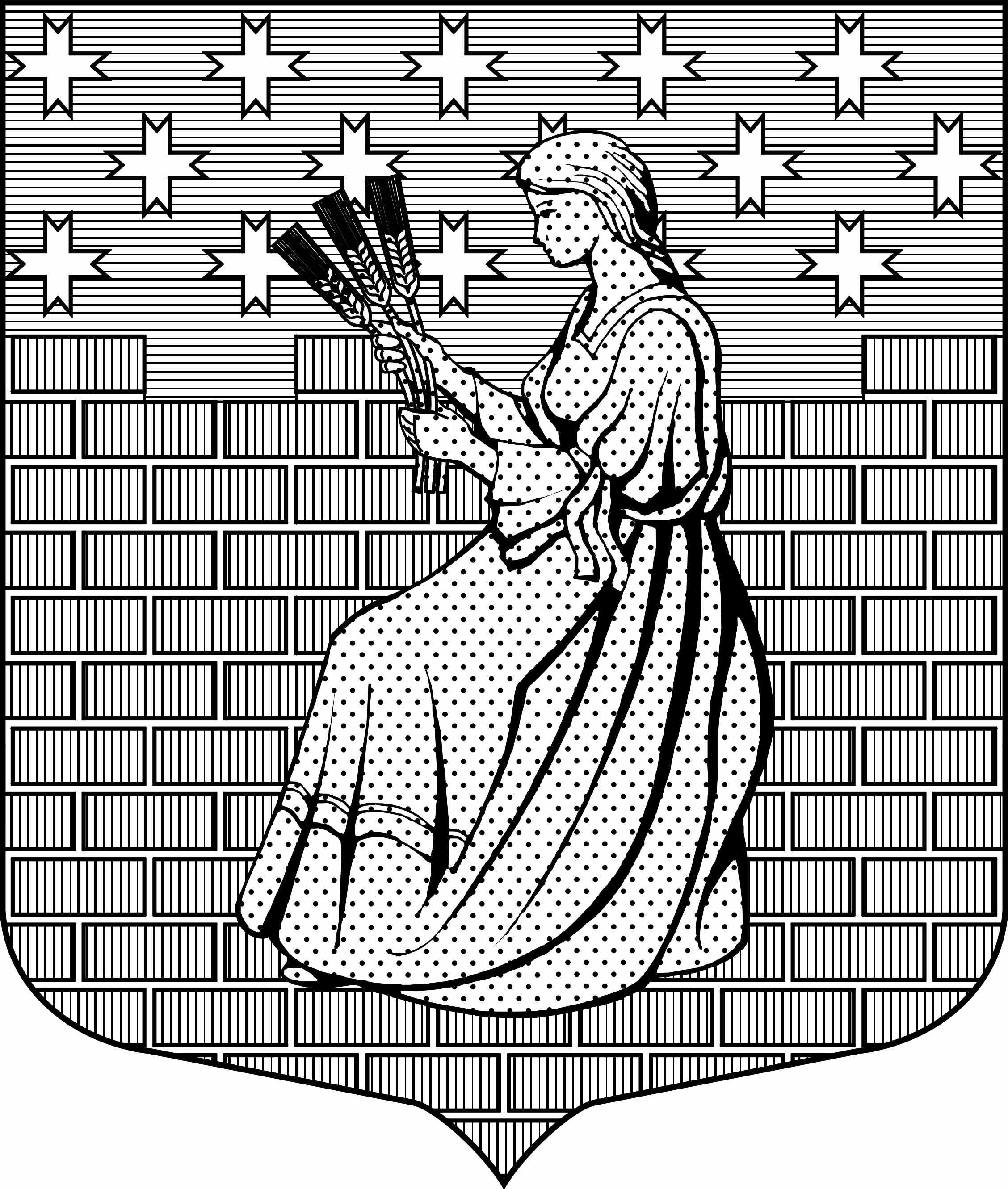 МУНИЦИПАЛЬНОЕ ОБРАЗОВАНИЕ“НОВОДЕВЯТКИНСКОЕ СЕЛЬСКОЕ ПОСЕЛЕНИЕ”ВСЕВОЛОЖСКОГО МУНИЦИПАЛЬНОГО РАЙОНАЛЕНИНГРАДСКОЙ ОБЛАСТИ_____________________________________________________________________________188661, РФ, Ленинградская обл., Всеволожский район, дер. Новое Девяткино дом 57 оф. 83  тел./факс (812) 595-74-44СОВЕТ ДЕПУТАТОВ пятого созываРЕШЕНИЕ«20» октября 2022 г.                                                                                                № 57/01-02д. Новое Девяткино О предоставлении в безвозмездное пользование движимого имущества субъекту малого и среднего предпринимательства, осуществляющему деятельность на территории муниципального образования «Новодевяткинское сельское поселение» ВсеволожскогоМуниципального района Ленинградской области  
        В соответствии с Федеральным законом от 24.07.2007 N 209-ФЗ "О развитии малого и среднего предпринимательства в Российской Федерации", Федеральным законом от 26.07.2006 N 135-ФЗ "О защите конкуренции", решением совета депутатов от 11.04.2017 № 17/01-07 «Об утверждении «Положения о порядке формирования, ведения и обязательного опубликования перечня муниципального имущества МО «Новодевяткинское сельское поселение», предназначенного для предоставления его во владение и (или) пользование на долгосрочной основе (в том числе по льготным ставкам арендной платы) субъектам малого и среднего предпринимательства и организациям, образующим инфраструктуру поддержки субъектов малого и среднего предпринимательства» в новой редакции, постановлением администрации МО «Новодевяткинское сельское поселение» от 02.06.2022 № 94/01-04 ", на основании поступившего заявления от генерального директора ООО «Стрэксис» (ИНН 4703154273) С.Л. Ядрихинского от 14.10.2022 № 06/10-22 (вх. От 14.10.2022 № 4095/01-11), протокола комиссии от 17.10.2022 по рассмотрению заявлений от субъектов малого и среднего предпринимательства по вопросу предоставления имущественной поддержки, совет депутатов принял РЕШЕНИЕ:Предоставить имущественную поддержку субъекту малого и среднего предпринимательства ООО «Стрэксис» (ИНН 4703154273) в виде заключения договора безвозмездного пользования движимым имуществом согласно приложению к настоящему решению.Администрации МО «Новодевяткинское сельское поселение»:Заключить договор безвозмездного пользования с субъектом малого и среднего предпринимательства ООО «Стрэксис» (ИНН 4703154273).Опубликовать настоящее решение на официальном сайте МО «Новодевяткинское сельское поселение» в сети Интернет.  Настоящее решение вступает в силу со дня его принятия. Контроль за исполнением настоящего решения возложить на постоянную комиссию совета депутатов по вопросам предпринимательства и торговли.Глава муниципального образования                                                                    Д.А.Майоров Приложение к  решению совета депутатов от 20.10.2022 № 57/01-02Перечень движимого имущества МО «Новодевяткинское сельское поселение», свободного от прав третьих лиц (за исключением имущественных прав субъектов малого и среднего предпринимательства), предназначенного для предоставления его во владение и (или) пользование на долгосрочной основе (в том числе по льготным ставкам арендной платы) субъектам малого и среднего предпринимательства и организациям, образующим инфраструктуру поддержки субъектов малого и среднего предпринимательстваНаименование объекта учета, технические параметрыМарка, модельГод выпускаНомер в реестре имуществаБалансовая стоимость, руб.Адрес (местоположение) объектаПравообладатель Тип: оборудование, машины, механизмы, установки, транспортные средства, инвентарь, инструменты, иноеФото объектаСтанок для ниточного крепления документов express-226.04.2011 000477Д 19 500,00, Ленинградска обл., Всеволожский муниципальный район, д.Новое Девяткино, ул.Школьная, д.2, пом.13-Н, 16-НМО «Новодевяткинское сельское поселение» Информационное, компьютерное и телекоммуникационное (икт) оборудование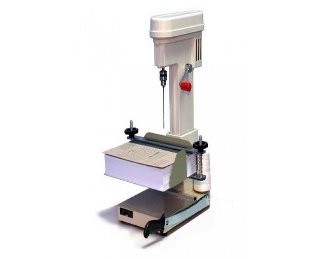 